SVAČINY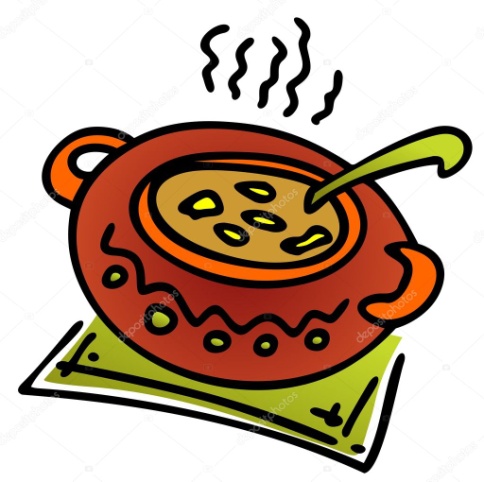 Týden od  11.10. –15.10. 2021 Změna jídelníčku vyhrazena, přejeme vám DOBROU CHUŤ   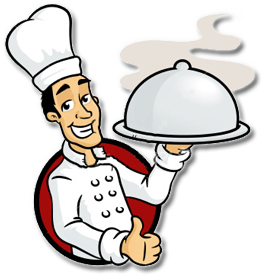 